K1 – D – 15.2.01Milí studenti, prostudujte si v učebnici na straně 79 a 80 články Thébská hegemonie a Krize polis.A pak si vyplňte další křížovky, řešení si zase řekneme na začátku on-line hodiny.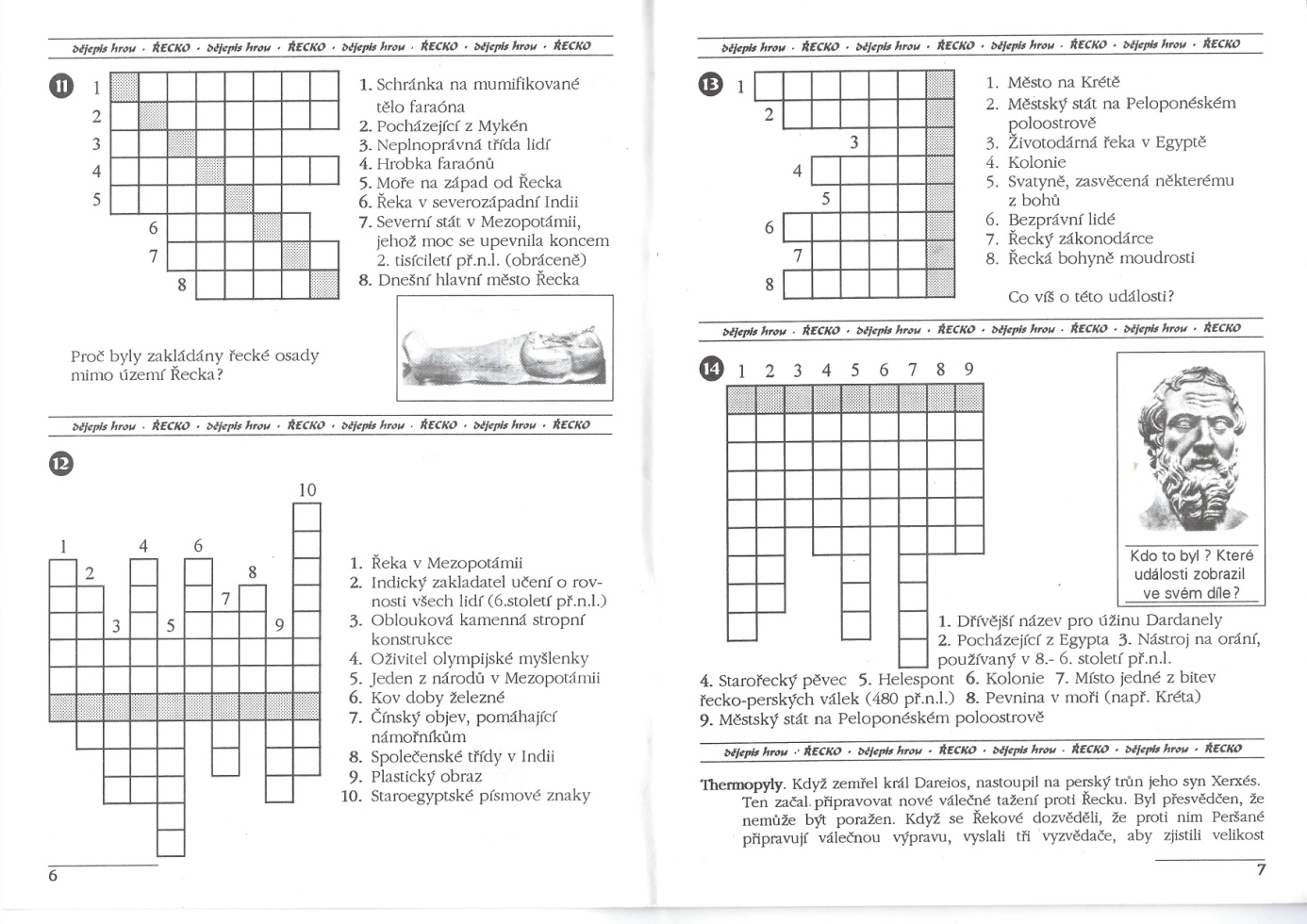 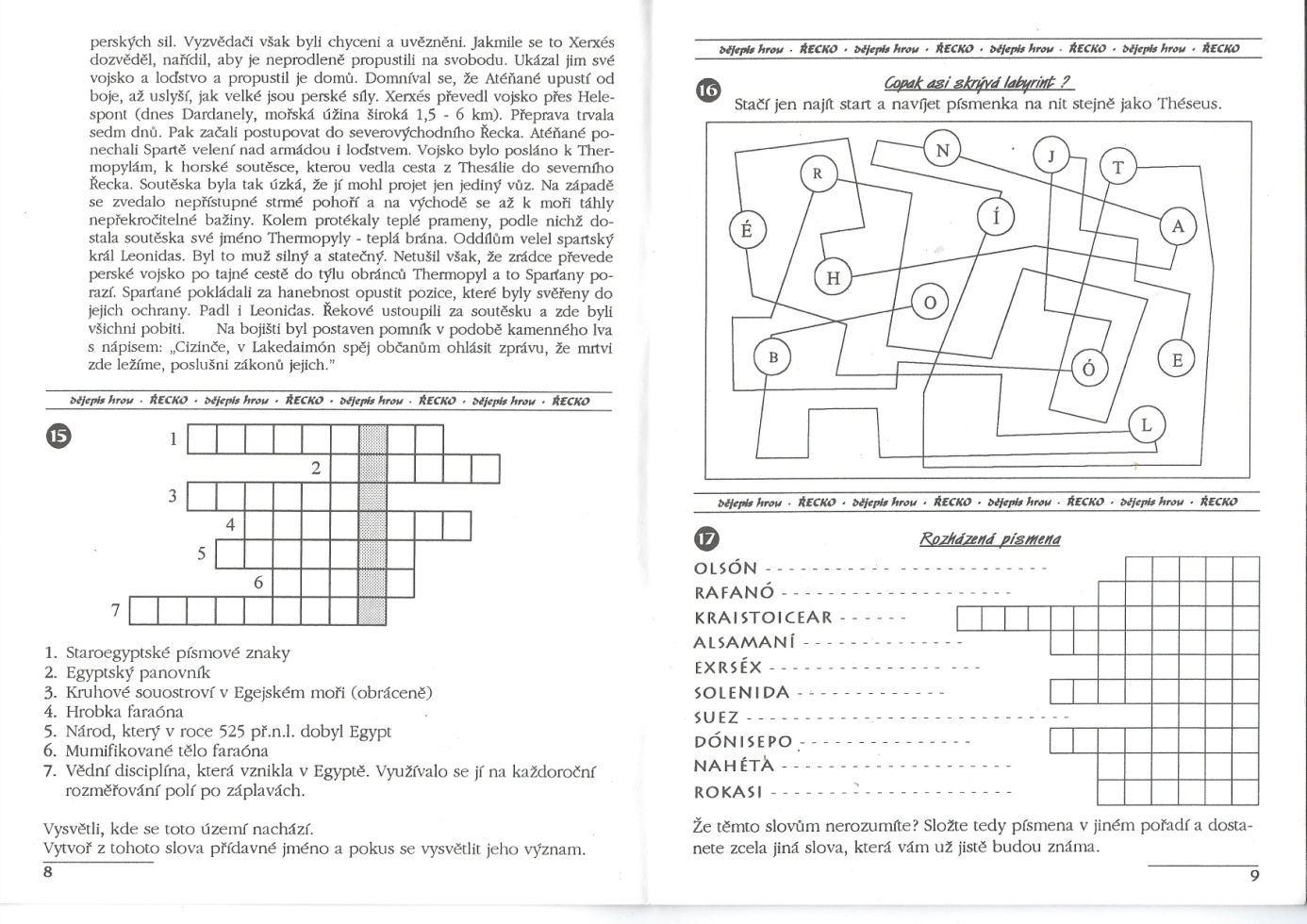 